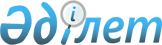 Қазақстан Республикасының кейбір заң актілеріне әлеуметтік қамсыздандыру мәселелері бойынша өзгерістер енгізу туралыҚазақстан Республикасының Заңы 1999 жылғы 16 қараша N 476-I



          Қазақстан Республикасының мына заң актілеріне өзгерістер енгізілсін:




          1. "Әскери қызметшілер мен олардың отбасы мүшелерінің мәртебесі және 
оларды әлеуметтік қорғау туралы" 1993 жылғы 20 қаңтардағы  
 Z934000_ 
  
Қазақстан Республикасының Заңына (Қазақстан Республикасы Жоғарғы Кеңесінің 
Жаршысы, 1993 ж., N 2, 32-құжат; N 18, 429-құжат; 1995 ж., N 20, 
120-құжат; N 22, 133-құжат; Қазақстан Республикасы Парламентінің Жаршысы, 
1997 ж., N 7, 79-құжат; 1999 ж., N 8, 247-құжат):




          10-баптың төртінші және бесінші бөліктері алып тасталсын;




          12-баптың үшінші бөлігіндегі "Уақытша тұрғын жай жалдағаны үшін 
белгілі бір аймақта осы мақсатқа жұмсалған нақты шығынды ескере отырып 
және белгіленген тұрғын үй нормаларына сәйкес оларға ай сайын жәрдемақы 
төленеді. Жәрдемақының мөлшері мен төлеудің тәртібін Қазақстан 
Республикасының Үкіметі белгілейді" деген сөздер алып тасталсын.




          2. "Қазақстан Республикасының жергілікті өкілді және атқарушы 
органдары туралы" 1993 жылғы 10 желтоқсандағы  
 Z934100_ 
  Қазақстан 
Республикасының Заңына (Қазақстан Республикасы Жоғарғы Кеңесінің Жаршысы, 
1993 ж., N 23-24, 516-құжат; 1995 ж., N 7, 48-құжат; N 20, 120-құжат; 
Қазақстан Республикасы Парламентінің Жаршысы, 1996 ж., N 1, 175, 
180-құжаттар; 1997 ж., N 12, 181-құжат; 1998 ж., N 22, 308-құжат; 1999 ж., 
N 8, 233-құжат; 1999 жылғы 28 тамызда "Егемен Қазақстан" және 1999 жылғы 
26 тамызда "Казахстанская правда" газеттерінде жарияланған "Қазақстан 
Республикасының мәслихаттар депутаттарының саны мәселелері бойынша кейбір 




заң актілеріне өзгерістер енгізу туралы" 1999 жылғы 20 шілдедегі  
 Z990442_ 
  
Қазақстан Республикасының Заңы):
     22-баптың он бірінші бөлігі алып тасталсын.
     3. Қазақстан Республикасы Президентінің "Қазақстан Республикасының 
ішкі істер органдары туралы" 1995 жылғы 21 желтоқсандағы N 2707  
 U952707_ 
  
заң күші бар Жарлығына (Қазақстан Республикасы Жоғарғы Кеңесінің Жаршысы, 
1995 ж., N 23, 154-құжат; Қазақстан Республикасы Парламентінің Жаршысы, 
1997 ж., N 7, 79-құжат; N 12, 184-құжат; 1998 ж., N 17-18, 225-құжат; N 
23, 
416-құжат; N 24, 436-құжат; 1999 ж., N 8, 233, 247-құжаттар):
     26-баптың 1-тармағындағы "Бұған қоса оларға сыйақылар мен материалдық 
көмек төленеді" деген сөздер алып тасталсын;
     30-баптың 5-тармағы алып тасталсын.
     4. Қазақстан Республикасы Президентінің "Қазақстан Республикасының 
Ұлттық қауіпсіздік органдары туралы" 1995 жылғы 21 желтоқсандағы N 2710 
 
 Z952710_ 
  заң күші бар Жарлығына (Қазақстан Республикасы Жоғарғы Кеңесінің 
Жаршысы, 1995 ж., N 24, 157-құжат; Қазақстан Республикасы Парламентінің 
Жаршысы, 1997 ж., N 10, 108-құжат; N 12, 184-құжат; 1998 ж., N 23, 
416-құжат; N 24, 436-құжат; 1999 ж., N 8, 233-құжат):
     13-баптың 22) тармақшасы алып тасталсын.
     
     Қазақстан Республикасының
           Президенті 
     
     Оқығандар:
          Қасымбеков Б.А. 
          Багарова Ж.А. 
     
      
      


					© 2012. Қазақстан Республикасы Әділет министрлігінің «Қазақстан Республикасының Заңнама және құқықтық ақпарат институты» ШЖҚ РМК
				